INTRODUCTION TO SOCIOLOGY - SYG 2000FLORIDA INTERNATIONAL UNIVERSITYFALL 2023Professor: Bertrand F. Stebbins, M.A.  Tuesdays and Thursdays  - 8:00 AM- 9:15AMClassroom:  Graham Center 277Bstebbin@fiu.edu  Office Hours: Tues/Thurs 9:15-10:15, Graham Center 227, (or upon appointment request)Course Description and PurposeHI EVERYONE. Welcome to SYG 2000 - Introduction to Sociology :) My name is Professor Stebbins. I am excited to meet all of you! You picked a great class.  Sociology is one of the most interesting subjects in the world, and one that we can all relate to. I intend to make this an extremely interesting, interactive, topical, important and FUN class!  All I ask is that you participate, show respect for your classmates, inject your experience/opinions/interest, and enjoy the class! I am here to help you learn, and I want to also learn from you! This course offers an introduction to sociology as a way of understanding complex social, political, and economic phenomena in the world. Sociology is a field of study that focuses on social structures, social forces, and group interactions. Specifically, this course will concentrate on several important sociological topics such as culture, the social construction of knowledge, race, gender, group pressure, norms, class structure, sexuality, tradition, education, science, controversial issues today, today's family structure, marriage, sex, economic inequality, religion, age groups, deviance, health, discrimination, acceptance, marginalization, immigration, history, as well as political sociology. This is what you might call a “global learning” class. Course ObjectivesSociologists look at the world, society and how we act from a broader, sociological perspective – that is, looking at things from diverse, broader, societal-wide ways (different from how many people traditionally see the world). This is one of the major objectives for this class, where combining and developing critical thinking skills are applied to the understanding of major themes in society. Thus, by the end of the class, students should be able to:Understand the main sociological theoretical perspectives.Apply these perspectives to contemporary social problems.Develop insight into the critical link between social structure and individual circumstances.Acquire analytical skills for understanding and evaluating social phenomena and the interactions from which they emerge. *The professor reserves the right to change or modify the syllabus at any time during the semester.TEXTBOOK  (mandatory) E-book edition.  (you may use paperback edition if you prefer but it is more expensive)Available through FIU BOOKSTOREYou May Ask Yourself: An Introduction to Thinking like a Sociologist - With Access. 7th Edition (E-BOOK)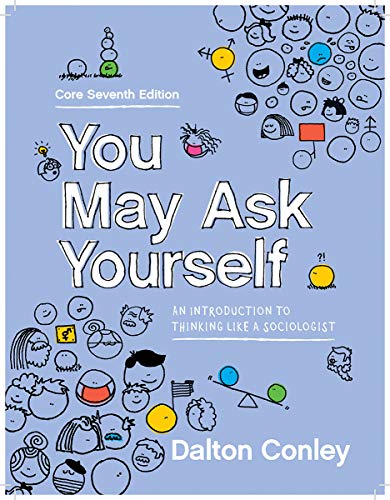 with Ebook, InQuizitive, and TutorialsISBN: 978-0-393-53777-2https://wwnorton.com/books/9780393537789Grading Exams: 25% of final gradeHW’s : 45% of final gradeParticipation/attendance: 30% of final grade **Please remember that this is a very interactive/discussion based course, therefore missing more than 3-4 classes places a student in jeopardy of a having an entire letter grade lowered or even failing the course. *Course/Departmental PoliciesAcademic Honesty & Library link: Students that are found responsible for academic misconduct will be subject to the Academic Misconduct Procedures and Sanctions outlined in the Student Rights and Responsibilities Handbook: Academic Integrity - Get Support Student Affairs - Florida International University - FIU Links to an external site.  . For more information on what FIU classifies as Academic Misconduct, you can also consult the short videos and other resources pasted here: Resources - Plagiarism Prevention - FIU Libraries at Florida International University Links to an external site.  Cell Phone Policy: ABSOLUTELY NO CELL PHONE USE IS ALLOWED IN THE CLASSROOM (unless directed by the professor for research/news/discussion or in relation to the actual class). ANY USE OF CELLPHONES OR TEXTING IN THE CLASS WILL RESULT IN THE AUTOMATIC LOSS OF POINTS FROM THE PARTICIPATION GRADE. LAPTOPS ARE ACCEPTABLE IF BEING USED TO TAKE NOTES, OR FOR RELATED CALSSROOM RESEARCH AS NOTED ABOVE.Any work written, developed, created, or inspired by artificial intelligence (AI) is considered plagiarism and will not be tolerated. While the ever-changing (and exciting!) new developments with AI will find their place in our workforces and personal lives, in the realm of education and learning, this kind of technology does not belong. This is because the use of AI robs us all of the opportunity to learn from our experiences and from each other, to play with our creative freedoms, to problem-solve, and to contribute our ideas in authentic ways. In a nutshell, college is a place for learning, and this class is specifically a space for learning how to improve our writing. AI simply cannot do that learning for us.Global Learning OutcomesThis is a Discipline-specific Global Learning course that counts towards your FIU Global Learning graduation requirement.Global Awareness: Students will be able to explain how globally diverse values, beliefs, and behaviors are influenced by social forces.Global Perspective: Students will be able to examine social processes from diverse perspectives (e.g. conflict, functionalist, and symbolic interactionist approaches).Global Engagement: Students will be able to propose solutions to a global problem taking into account multiple perspectives.SCHEDULE OF LECTURES AND MATERIAL COVERED IN COURSEWe will cover approximately one chapter of our textbook per week. (Due dates/assignments/and overall schedule is announced as the semester progresses). Use this only as a general guideline for the semester. The professor will indicate and assign all assignments and give test date information in class and via email/CANVAS as we move forward. We will also discuss CURRENT EVENTS/NEWS at the beginning of every class - because much of what sociology covers is extremely topical in our world today!There will be 3 comprehensive exams in total for the term. (Approximately per every 4 chapters). There will be approximately 10 assignments, that are to be completed on CANVAS as scheduled by the professor.There will be a few in-class assignments (tba)Schedule of Semester (weekly)Week 1: Sociology and the Sociological PerspectiveWhat is SociologySociology as a Social ScienceTheoretical Perspectives in SociologyReview course and Intro to CanvasChapter 2: Culture and SocietyCulture and the Sociological PerspectiveThe Elements of CultureCultural DiversityThe Development of Modern SocietyChapter 3: Socialization and Social InteractionThe Importance of SocializationExplaining SocializationAgents of SocializationResocialization and Total InstitutionsSocial InteractionChapter 4: Groups and OrganizationsSocial GroupsGroup Dynamics and BehaviorFormal OrganizationsGroups, Organizations, and Social ChangeChapter 5: Deviance, Crime, and Social ControlSocial Control and the Relativity of DevianceExplaining DevianceCrime and CriminalsThe Get-Tough Approach: Boon or Bust?Chapter 6: Social StratificationSystems of StratificationExplaining StratificationSocial Class in the United StatesEconomic Inequality and Poverty in the United StatesGlobal StratificationChapter 7: Race and EthnicityRacial and Ethnic Relations: An American DilemmaThe Meaning of Race and EthnicityPrejudiceDiscriminationRacial and Ethnic Inequality in the United StatesRace and Ethnicity in the 21st CenturyChapter 8: Gender and Gender InequalityUnderstanding Sex and GenderFeminism and SexismGender InequalityViolence Against Women: Rape and PornographyThe Benefits and Costs of Being MaleChapter 9: Aging and the ElderlyGerontology and the Concept of AgingThe Perception and Experience of AgingSociological Perspectives on AgingLife Expectancy, Aging, and the Graying of SocietyBiological and Psychological Aspects of AgingThe U.S. ElderlyChapter 10: Politics and the EconomyPolitics and GovernmentPolitics in the United StatesThe EconomyWork and Labor in the United StatesMilitarism and the MilitaryChapter 11: The FamilyMarriageThe Family in Cross-Cultural and Historical PerspectivesSociological Perspectives on the FamilyFamily Patterns in the United States TodayChanges and Issues Affecting American FamiliesChildren and Parental DisciplineFamily ViolenceChapter 12: Education and ReligionEducationEducation in the United StatesIssues and Problems in EducationReligionReligion in the United StatesTrends in Religious Belief and ActivityChapter 13: Health and MedicineUnderstanding Health, Medicine, and SocietyHealth and Medicine in International PerspectiveHealth and Illness in the United StatesMedicine and Health Care in the United StatesChapter 14: Social Change: Population, Urbanization, and Social MovementsUnderstanding Social ChangePopulationUrbanizationSocial MovementsChapter 15: Conclusion: Understanding and Changing the Social WorldWhat Have You Learned from This Course?Public Sociology and Improving SocietyLetterRange%LetterRange%LetterRange%A95 or aboveB83 - 86C70 - 76A-90 - 94B-80 - 82D60 - 69B+87 - 89C+77 - 79F59 or less